Инструкция по сборке парника«Бабочка»2015 г.1.Общие сведения.В комплект входит .2.Крепление поликарбоната.Для покрытия Парника размером 4м (длина) необходим один лист сотового поликарбоната размером 2,1*6 (ширина *длина) . Начните монтаж поликарбоната с торцов . Для этого отрежьте (рез по ширине) от листа кусок 2,1*1м , затем разрежьте данный кусок пополам , чтобы получились листы 1,05*1м . Закрепите листы на торцах (соты располагайте вертикально). Обрежьте лишний поликарбонат . Оставшийся поликарбонат (размер 2,1*5м ) разрежьте пополам , чтобы получить куски 2,1*2,5м. Закрепите поликарбонат на верхней части парника следующим образом: крепить поликарбонат нужно к форточкам , а не к дугам парника , в таком случае не нужно будет прорезать поликарбонат с боков и снизу . Прорезать поликарбонат сверху (возле основания форточки).Рис 4.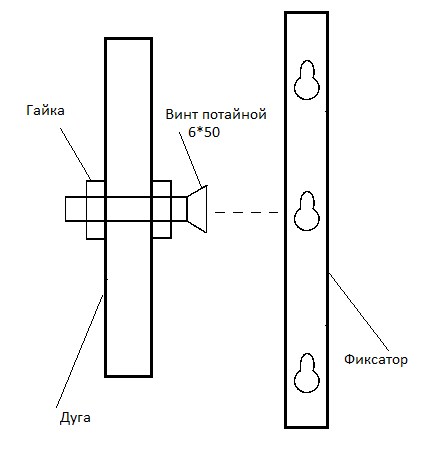 Установите Фиксатор : прикрутите винтом 6*50 фиксатор к дуге форточки . В Дуге  установите винт потайной 6*50 , закрепив его гайками с двух сторон Рис 4. Головка винта в таком случае будет служить опорой фиксатора .При сборке парника соедините Дуги 1. между собой при помощи Форточки 3 , Краба Т и винтов 6*30 . В нижней части при помощи Продольного элемента 2 . рис 1.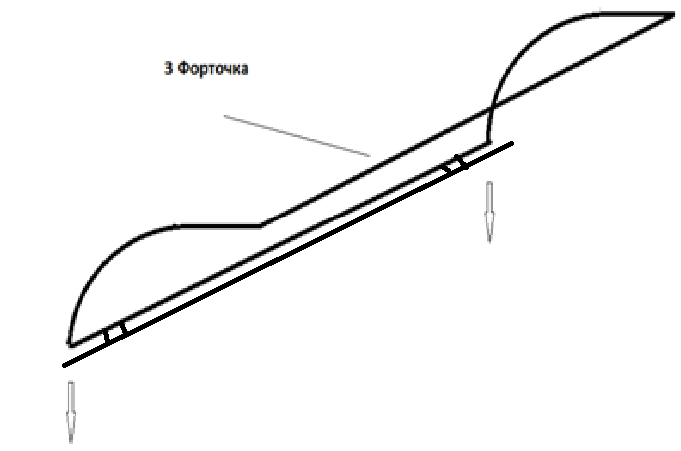 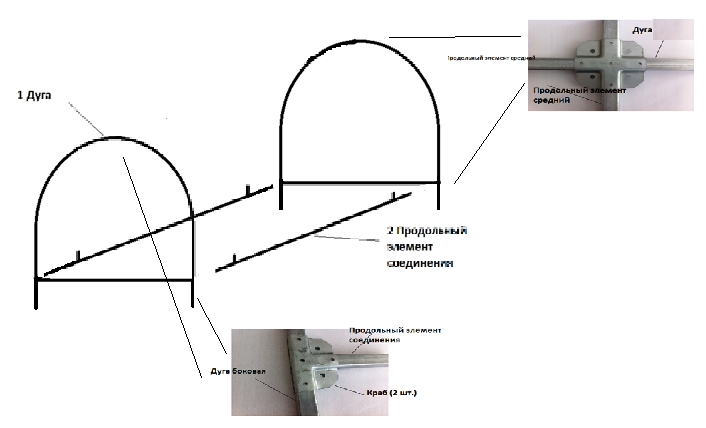 Рис 1.Закрепите вторую форточку .Рис 2.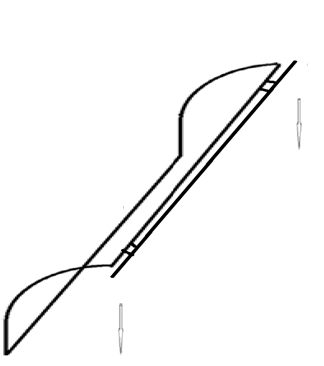 При сборке парника 4м и более используйте Дугу промежуточную Рис 3. 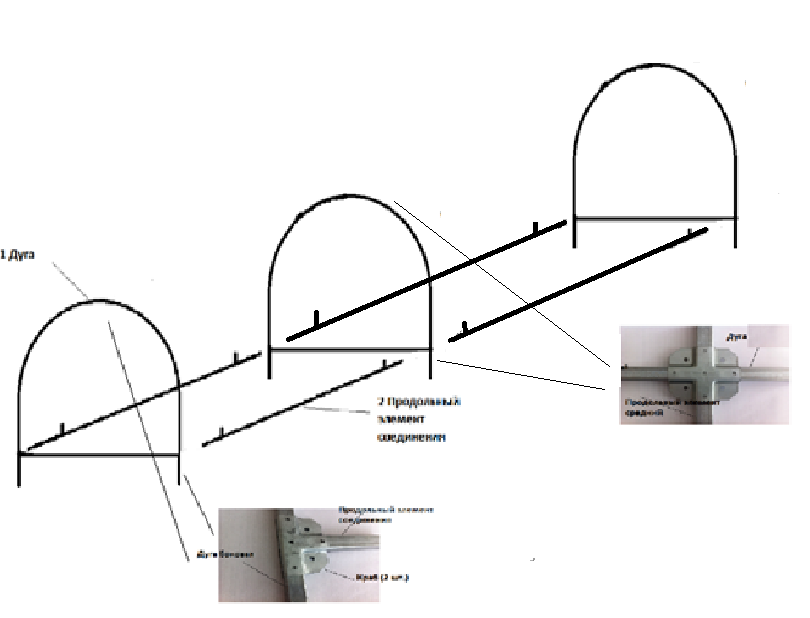 Наименование2м4м1. Дуга2шт.3шт.2. Продольный элемент соединения2шт.4шт.3. Форточка2 шт.4 шт.4. Фиксатор2 шт.4 шт.5. Винт 6*3017 шт.34 шт.6. Винт 6*505 шт.10 шт.7. Гайка м621 шт.42 шт.8. Завертка 2 шт.4 шт.9. Саморез 4,2*199 шт.18 шт.10. Саморез 5,5*2590 шт.150 шт.11. Краб Т16 шт.16 шт.10. Краб Х-8 шт.